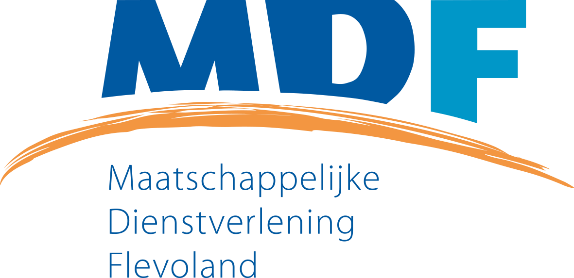 KasboekInstructie MDF- kasboekIedereen kent dit wel: gisteren heeft u nog geld gehaald en vandaag is het alweer op. Waar is het gebleven? Als u niet precies weet hoeveel geld u aan dagelijks uitgeeft en waaraan u het uitgeeft, is het aan te raden om deze uitgaven een tijdje bij te houden in een kasboek.In het middengedeelte van het kasboekje treft u een maandbegroting aan. Zodra u weet wat uw gemiddelde huishoudelijke uitgaven zijn, kunt u deze invullen samen met uw inkomsten, vaste lasten en reserveringen zodat u een complete maandbegroting krijgt.De voordelen van dit kasboekU ziet duidelijk waar u uw geld aan uitgeeft.U gaat meestal vanzelf minder uitgeven.U geeft uw geld bewuster uit.U kunt beter beoordelen of u kunt besparen.Zo werkt het kasboekIn het kasboek wordt uitgegaan van 7 soorten huishoudelijke uitgaven. Alle vaste lasten zoals telefoonkosten, verzekeringen, huur, energie, water, etc, etc., hoeft u niet te vermelden in het kasboek. Op bladzijde  4 en 5 ziet u een voorbeeld van een ingevuld kasboek.Hieronder ziet u de 7 soorten huishoudelijke uitgaven en wat specifiek onder welke uitgavengroep valt.Noteert u steeds het weeknummer en tel steeds de groepstotalen op aan het eind van de week. Tel daarna het totaal van alle categorieën op en vul deze  links onderin in.Waarom de huishoudelijke uitgaven bijhouden?Om goed zicht te krijgen op uw inkomsten en uitgaven moet er vaak een maandbegroting komen. Inkomen en de vaste lasten (huur, elektra zorgverzekering, etc.) zijn vaak duidelijk en vaste bedragen. Maar wat geeft u uit  aan voeding, uitgaan, roken of vervoer? Dat zijn vaak de lastige vragen bij het opstellen van een begroting.Door het bijhouden van het kasboekje kan je over een lagere periode bijhouden welke huishoudelijke uitgaven je wekelijks doet en hoe hoog de uitgaven zijn.Met de juiste informatie kan een begroting beter worden ingevuld en ontstaat er een beter zicht op de inkomsten en uitgaven.Vergelijk uzelf met anderen met het Persoonlijke Budgetadvies van de Nibud.Wilt u weten aan welke posten u meer uitgeeft dan gemiddeld? Gebruik dan de  tool: www.nibud.nl/persoonlijkbudgetadvies. Hier krijgt u een maandbegroting te zien met de gemiddelde uitgaven van een huishouden dat vergelijkbaar is met dat van u. U kunt ook uw eigen uitgaven invullen en vergelijken met die huishoudens. Zo kunt u doelen stellen en uw uitgaven eventueel bijsturen.Bezuinigen op de vaste lasten kan ook Op de site: www.mdf.startpuntgeldzaken.nl  vindt u betrouwbare en onafhankelijke sites die u kunnen helpen bij het bezuinigen op de vaste lasten.Wat is normaal?U kunt vaak onaangenaam verrast worden van de uitkomst van de optelsom van de door u gedane huishoudelijk uitgaven.  Het ene gezin kan ook meer uitgeven dan het andere gezin, simpelweg omdat er meer inkomsten zijn. Toch is er een ondergrens. Indien u maandelijks amper geld overhoudt om u of uw gezin te kunnen voeden dan is er een probleem! Het onderstaande tabel geeft aan wat Voedselbank Nederland als normen hanteert. Indien u minder geld overhoudt voor voeding per maand (uitgaande van 30 x 3 maaltijden en een tussendoortje per dag), dan vermeld staat in de onderstaande tabel, raden wij u aan dat u zich meldt bij  MDF.Normen Voedselbank (2018)Uitgangspunt is voor 1 persoon € 215,- per maand, elk extra persoon verhoogt dit bedrag met 85 euro per maand.Winkeltips:Maak vooraf een boodschappenlijstje, neem dit mee naar de winkel(s) en houdt u hier ook aan.Probeer de goedkopere, eigen merk producten ook eens. Die zijn vaak goedkoper en toch lekker.Dure producten staan meestal op ooghoogte. De goedkopere producten staan meestal hoger of lager in de rekken.Aanbiedingen zijn verleidelijk en de korting is alleen NU. Maar heeft u het echt nodig?Koop geen producten vanwege de zegeltjes die u kunt sparen.Koop groente en fruit van het seizoenDoe nooit boodschappen op lege maagIndien mogelijk doe boodschappen zonder de kinderen. Kinderen krijgen net als u te maken met alle verleidingen in de winkel.Aan het eind van de dag moeten winkeliers en marktverkopers van bepaalde producten af. Deze zijn op dat tijdstip vaak goedkoper.Doe de boodschappen zover mogelijk voor een gehele week. Wanneer u elke dag naar de winkel gaat geeft u vaak meer uit dan nodig is.Kook voor meerdere dagen, wat over is kunt u invriezen en een andere dag weer eten.Kook samen, koken voor meer mensen en dan rouleren is vaak goedkoper dan voor 1 persoon koken.Vergelijk prijzen vooraf via vergelijkingssites zodat u de beste deal krijgt.Als u boodschappen betaalt met de pinpas heeft u vaak minder zicht op uw uitgaven. Pint u een bedrag vooraf en houdt u zich daaraan.Koop kleding en schoenen als ze in de aanbieding zijn. Later in het seizoen zijn er altijd flinke kortingen.Handige websites en apps:Websites:www.nibud.nl – Het Nationaal Instituut voor Budgetvoorlichting is een onafhankelijke stichting die informeert en adviseert over financiën van huishoudens.www.berekenuwrechtplus.nl – Met dit programma kunt u zelf op een eenvoudige wijze nagaan of u recht heeft op een gemeentelijke vergoeding.www.mdflevoland.nl - MDF helpt u bij het omgaan met en het oplossen van problemen in uw dagelijks leven. 
Met uzelf of in relatie met anderen. Met geld, schulden en regels of instanties. Met opvoeden en opgroeien van kinderen en pubers. www.voedingscentrum.nl – Informatie over gezond en goedkoop eten.www.gratisdagjeweg.nl – Gratis en goedkope uitstapjeswww.superscanner.nl – Alle weekaanbiedingen van alle grote supermarkten op een rijwww.gratisoptehalen.nl – Gratis spullen ophalen of aanbiedenwww.peerby.com – Lenen en/of goedkoop slagen voor spullen in de buurt.Apps:OhMyMoney –  Digitaal kasboekjeVoedingDagelijkse boodschappen, broodje onderweg (let op: noteer restaurant- of cafébezoek bij Vrije tijd)Overige huishoudelijke uitgavenTandpasta, douchespullen, scheermesjes, shampoo, wasmiddel, schoonmaakmiddel,zakgeld, kosten voor huisdieren, cadeaus, huishoudelijke hulp, glazenwasser, roken, kapper.Kleding en schoenen(Sport)kleding, ondergoed, (sport)schoenen, schoenmaker.VervoerBrandstofkosten, kosten openbaar vervoer, reparaties aan fiets of auto.Vrije tijdUitgaan, film, theater, sauna, zwembad, restaurant, café, uitstapjes met het gezin, vakantiesOnderhoud aan huis en tuinReparaties in/om het huis, vervanging van onderdelen in uw huis, tuinonderhoud, bloemen en planten, inventaris (zoals meubels, apparaten, servies)OverigNiet-vergoede ziekte- en apotheekkosten en uitgaven die niet in de andere categorieën vallen.1 volwassene€ 215,- per maand2 volwassenen€ 300,- per maand1 volwassene met 1 kind€ 300,- per maand1 volwassene met 2 kinderen€ 385,- per maand2 volwassenen met 1 kind € 385,- per maand2 volwassenen met 2 kinderen€ 470,- per maand1 volwassene met 3 kinderen€ 470,- per maandDatumOmschrijving van de uitgaveVoedingOverige huishoudelijkeuitgavenKleding &schoenenVervoerVrije tijdOnderhoudhuis & tuinOverigeWeek:2625-06Weekboodschappen€ 43,86€ 2,9525-06Benzine€ 25,0025-06Zakgeld Pien€ 1,5026-06Kapper€ 23,5027-06Onderzetters€ 9,9527-06Aanvullende boodschappen€ 13,9527-06Lekkerbekje€ 3,2528-06Zomerjas€ 79,0029-06Retourtje Lelystad/Dronten€ 10,4030-06Klapstoel voor slaapkamer€ 19,9530-06Groente en fruit van markt€ 11,3530-06Drankje bij zwembad€ 2,5001-07Zwembad€ 4,5001-07Collecte€ 2,00Totaal van alle categorieën wk 26 € 253,66Totaal van alle categorieën wk 26 € 253,66€ 72,41€ 25,00€ 79,00€ 35,40€ 7,00€ 29,90€ 4,95Week:2702-07Weekboodschappen€ 46,23€ 2,9502-07Benzine€ 3002-07Zakgeld Pien€ 1,5003-07Zwembroek Henk€ 19,9504-07Lunch met Els in de stad€ 14,7505-07Tuinplantjes € 29,9505-07Aanvullende boodschappen€ 11,8506-07Oppas€ 15,0006-07Bioscoop€ 20,0007-07Groente en fruit van markt€ 13,6507-07Verf€ 24,8507-07Drogist€ 3,9507-07Kattenvoer€ 12,9507-07Nieuwe band voor fiets€ 19,75Totaal van alle categorieën wk 27 € 267,33Totaal van alle categorieën wk 27 € 267,33€ 71,73€ 33,40€ 19,95€ 49,75€ 34,75€ 54,80€ 2,95DatumOmschrijving van de uitgaveVoedingOverige huishoudelijkeuitgavenKleding &schoenenVervoerVrije tijdOnderhoudhuis & tuinOverigeWeek:Totaal van alle categorieën = € Totaal van alle categorieën = € € € € € € € € Week:Totaal van alle categorieën = € Totaal van alle categorieën = € € € € € € € € DatumOmschrijving van de uitgaveVoedingOverige huishoudelijkeuitgavenKleding &schoenenVervoerVrije tijdOnderhoudhuis & tuinOverigeWeek:Totaal van alle categorieën = € Totaal van alle categorieën = € € € € € € € € Week:Totaal van alle categorieën = € Totaal van alle categorieën = € € € € € € € € DatumOmschrijving van de uitgaveVoedingOverige huishoudelijkeuitgavenKleding &schoenenVervoerVrije tijdOnderhoudhuis & tuinOverigeWeek:Totaal van alle categorieën = € Totaal van alle categorieën = € € € € € € € € Week:Totaal van alle categorieën = € Totaal van alle categorieën = € € € € € € € € DatumOmschrijving van de uitgaveVoedingOverige huishoudelijkeuitgavenKleding &schoenenVervoerVrije tijdOnderhoudhuis & tuinOverigeWeek:Totaal van alle categorieën = € Totaal van alle categorieën = € € € € € € € € Week:Totaal van alle categorieën = € Totaal van alle categorieën = € € € € € € € € DatumOmschrijving van de uitgaveVoedingOverige huishoudelijkeuitgavenKleding &schoenenVervoerVrije tijdOnderhoudhuis & tuinOverigeWeek:Totaal van alle categorieën = € Totaal van alle categorieën = € € € € € € € € Week:Totaal van alle categorieën = € Totaal van alle categorieën = € € € € € € € € DatumOmschrijving van de uitgaveVoedingOverige huishoudelijkeuitgavenKleding &schoenenVervoerVrije tijdOnderhoudhuis & tuinOverigeWeek:Totaal van alle categorieën = € Totaal van alle categorieën = € € € € € € € € Week:Totaal van alle categorieën = € Totaal van alle categorieën = € € € € € € € € DatumOmschrijving van de uitgaveVoedingOverige huishoudelijkeuitgavenKleding &schoenenVervoerVrije tijdOnderhoudhuis & tuinOverigeWeek:Totaal van alle categorieën = € Totaal van alle categorieën = € € € € € € € € Week:Totaal van alle categorieën = € Totaal van alle categorieën = € € € € € € € € MaandbegrotingMaandbegrotingMaandbegrotingInkomstenp/mUitgavenp/mSalarisVaste lastenParticipatiewetHuur/Kostgeld/HypotheekAndere uitkeringGas en elektraKindgebonden budgetWaterHuurtoeslagGemeentebelastingZorgtoeslagWaterschapbelastingKinderbijslagTelefoon mobielStudietoelage/beursTelefoon vast/internetAlleenst. ouderkortingAVP-verzekeringAndere heffingskortingZiektekostenverzekeringInboedelverzekeringBegrafenisverzekeringSchool/studiekostenAfbetalingenContributie/abonnementAutokosten verzekeringAutokosten belastingOnderhoud/afschrijvingBenzinekostenBij schuldregeling Huishoudelijke uitgavenVrij Te Laten BedragVoedingToiletartikelen, kapperWas- en schoonmaakart.Openbaar vervoerCadeausZakgeldDiversenRokenReserveringsuitgavenKleding/schoenenSparenOnvoorzienInventaris/onderhoudHobby/uitgaanTotaal                         -   Totaal                          -   Over/Tekort                   -   